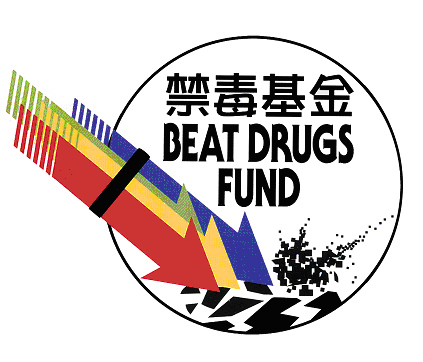 禁毒基金支持計劃「動敢抗毒」Beat Drugs Fund Supported Programme“Beat Drugs with Sports”2024／25學年申請表格2024/25 School Year Application Form填寫表格時請先參閱《禁毒基金支持計劃「動敢抗毒」申請指引（二零二四／二五學年）》。This form should be completed with reference to ‘Beat Drugs Fund Supported Programme “Beat Drugs with Sports” Application Guidelines (2024/25 School Year)’.  參與學校資料Participating School’s Information注意事項Points to note必須填寫此申請表的每一部分。如未能提供足夠資料，禁毒基金會將無法處理該申請。禁毒基金會沒有責任向申請者尋求進一步資料以完成申請。It is very important to complete every part of this application form.  The Beat Drugs Fund Association (“BDFA”) may not be able to process an application that fails to provide full information.  The BDFA is not obliged to request further information from applicants to complete their applications. 填妥的申請表格可由專人送遞或郵寄至禁毒基金會辦事處（地址：香港金鐘道66號金鐘道政府合署高座30樓）或以電郵 (sb-sports@sb.gov.hk)遞交申請。　The completed Application Form can be delivered by hand or by post to the office of the BDFA (30th Floor, High Block, Queensway Government Offices, 66 Queensway, Hong Kong) or submitted by email (sb-sports@sb.gov.hk). 提交的資料將不會發還。Submitted documents will not be returned.禁毒基金會秘書處（秘書處）在收到申請表後，會於十個工作天內以電郵形式發出覆函，確認收到有關申請。如有任何查詢，可致電 2867 5974 或 2867 5975 或 2867 5976 與秘書處聯絡。　Acknowledgement of application will be issued by the Secretariat of the BDFA (“the Secretariat”) via email upon receipt of the application in 10 working days.  Please contact the Secretariat at 2867 5974 or 2867 5975 or 2867 5976 for any enquiries concerning the application.計劃資料  Programme Information 1*禁毒主題  Anti-drug Theme［可選擇多於一項 May choose more than one option］有關可卡因和大麻的禍害Harms of abusing cocaine and cannabis干犯毒品罪行的嚴重後果，尤其是年輕不是求情理由Serious consequences of committing drug offences, in particular young age is not a valid mitigating factor綫上綫下拒絕吸毒及參與毒品相關違法行為的重要性及技巧 The importance of refusing drugs and involvement in drug offences as well as refusal skills both online and offline推行安排及評估Implementation and Monitoring#  就納入禁毒主題的活動，除了學校建議的評估方法外，亦須填寫禁毒基金會提供的標準問卷。For activities with anti-drug theme(s) of the programme, a standard questionnaire provided by BDFA is required to be completed in addition to the school’s proposed evaluation method.  聲明Declaration謹此證明：據我們所知，申請表內所填報的資料均正確無訛。我們已細閱並完全明白及確認以下聲明：我們同意，如擬議計劃獲禁毒基金會批准，表格內所提供的資料對申請者具有約束力。我們確認並沒有就申請項目獲得／正申請資助。我們保證，如日後我們向其他資金來源申請資助同一計劃，定必通知禁毒基金會秘書處。我們承諾當運用禁毒基金的撥款進行採購時，會考慮到我們維護國家安全的持續性責任，不得從事任何行為或活動從而危害國家安全。在採購過程中的每一階段評估可能涉及的任何潛在國家安全風險或問題時，我們和我們的管理層會保持審慎和敏感，並行使專業判斷。我們明白在維護國家安全方面的責任具持續性，並持續在整個採購過程中的每一階段，包括採納合約前的階段及採納合約後的合約管理階段。我們會確保我們的每一份採購文件中包含具體條款，以列明根據國家安全利益而取消投標者資格和終止就採購而訂立的合約。我們知悉並確認，如出現以下任何情況，基金會可立即終止項目：獲撥款學校曾經或正在從事任何構成或導致，或任何可能構成或導致危害國家安全的罪行，或其他不利於國家安全利益的行為或活動； 由獲撥款學校繼續推行項目將不利於國家安全利益；或基金會合理相信以上所述的任何情況即將出現。我們確認在項目推行前或期間，基金會可行使絕對酌情權修改或取消個別項目活動，並扣減相關撥款的金額。我們會遵守由教育局發出的相關通告及指引。我們會遵守廉政公署印發的《防貪錦囊》。我們亦已細閱有關收集個人資料聲明。We certify that the information given in this Application Form is correct according to the best of our knowledge.  We have read and fully understood and acknowledged the following declarations:We agree that the information provided in this application would be binding on the applicant if the proposed project is approved by the Beat Drugs Fund Association (BDFA).  We confirm that no other sponsorship has been/is being sought for the proposed project.  We undertake to inform the BDFA Secretariat if, subsequent to this application, we apply for funds from other sources for the same project.In conducting procurement by using the grant from Beat Drugs Fund, we undertake to take into account our continuing duty to safeguard national security and not to engage in any acts or activities which endanger national security.  We and our management would exercise professional judgment, sensitivity and prudence in assessing any potential national security risks or issues that may be involved in every stage of the procurement.  We understand that the duty to safeguard national security is a continuing one that subsists throughout every stage of the entire procurement process, including the pre-contract award stage and the contract management stage after contract award.  We would ensure that each of our procurement documents incorporates specific clauses to disqualify tenderers and to terminate the contract made pursuant to the procurement in the interest of national security.We understand and acknowledge that, BDFA may immediately terminate the project upon the occurrence of any of the following events –our school has engaged or is engaging in any act or activity that constitutes or causes, or is likely to constitute or cause, the occurrence of offences endangering national security or that would otherwise be contrary to the interest of national security;the continued implementation of the project is contrary to the interest of national security; orBDFA reasonably believes that any of the events mentioned above is about to occur.We acknowledge that before and during the implementation of the project, BDFA may modify or cancel individual project activity(ies) and deduct the related amount of grant at its absolute discretion.We will observe relevant circulars and guidelines promulgated by the Education Bureau.We will observe the best practice modules published by the Independent Commission Against Corruption.   We have also read the Personal Information Collection Statement.有關收集個人資料聲明Personal Information Collection Statement收集目的  Purpose of Collection這份表格內填報的個人資料，是供禁毒基金會及其秘書處，用來審批禁毒基金申請之用。The personal data provided in relation to this application will be used by the Beat Drugs Fund Association and its Secretariat for the purpose of assessing applications to the Beat Drugs Fund.在這份表格填報個人資料純屬自願性質。如未能提供某些資料，可能會影響申請書的評審。The provision of personal data in relation to this application is voluntary.  However, failure to provide certain information may affect the assessment of the application.披露資料Disclosure of Information為了審批禁毒基金的申請，禁毒基金會或會把這份表格所載的個人資料，向保安局禁毒處、其他政府部門、外聘評審員、監察員，及其他有關人士披露。The personal data you provide by means of this application may be disclosed by the Beat Drugs Fund Association to the Narcotics Division of the Security Bureau, other government departments, external reviewers, monitoring members of the projects and other people concerned.查閱個人資料Access to Personal Data根據《個人資料（私隱）條例》第18及22條，及附表1第6原則的規定，填報這份表格的人士有權查閱和更正所提供的個人資料，包括索取表格內有關個人資料部分的副本。You have a right of access and correction with respect to personal data as provided for in sections 18 and 22 and Principle 6 of Schedule 1 of the Personal Data (Privacy) Ordinance.  Your right of access includes the right to obtain a copy of your personal data provided in this application.查詢Enquiries如對這份表格填報的個人資料有任何查詢，包括查閱及更正，請聯絡：香港金鐘道66號金鐘道政府合署高座30樓保安局禁毒處轉交禁毒基金會電話:	2867 2737 / 2867 2286			傳真:		2810 1790	網址: 	https://www.nd.gov.hk			電郵地址: 	bdf@sb.gov.hkEnquiries concerning the personal data collected by means of this application, including access and corrections should be addressed to:The Beat Drugs Fund Associationc/o Narcotics Division, Security Bureau30/F, High Block, Queensway Government Offices66 Queensway, Hong KongTel: 	2867 2737 / 2867 2286			Fax:		2810 1790Website: https://www.nd.gov.hk			E-mail address:	bdf@sb.gov.hk附件Annex計劃資料Programme Information*禁毒主題  Anti-drug Theme［可選擇多於一項 May choose more than one option］有關可卡因和大麻的禍害Harms of abusing cocaine and cannabis干犯毒品罪行的嚴重後果，尤其是年輕不是求情理由Serious consequences of committing drug offences, in particular young age is not a valid mitigating factor綫上綫下拒絕吸毒及參與毒品相關違法行為的重要性及技巧 The importance of refusing drugs and involvement in drug offences as well as refusal skills both online and offline推行安排及評估Implementation and Monitoring#  就納入禁毒主題的活動，除了學校建議的評估方法外，亦須填寫禁毒基金會提供的標準問卷。For activities with anti-drug theme(s) of the programme, a standard questionnaire provided by BDFA is required to be completed in addition to the school’s proposed evaluation method.  學校名稱 Name of School學校名稱 Name of School學校名稱 Name of School學校名稱 Name of School中文  Chinese英文  English校長School Principal校長的香港身份證號碼HKID Card No. of school principal學校地址  Address of School計劃督導老師姓名Name of Supervising Teacher職銜Post計劃督導老師的香港身份證號碼HKID Card No. of Supervising Teacher電話號碼（學校）Tel. No. (School)電話號碼（計劃督導老師）  Tel. No. (Supervising Teacher)傳真號碼（學校）  Fax No. (School)電郵地址（學校）Email Address (School)電郵地址（計劃督導老師）Email Address (Supervising Teacher)建議活動  Proposed Activities 2活動簡介Brief Description禁毒訊息Anti-drug Messages禁毒訊息Anti-drug Messages預計參與人數No. of Expected Participants財政預算 Budget 3建議活動  Proposed Activities 2活動簡介Brief Description主題*Theme*形式Means預計參與人數No. of Expected Participants財政預算 Budget 3例子請參閱附件。   Please refer to Annex for examples.例子請參閱附件。   Please refer to Annex for examples.例子請參閱附件。   Please refer to Annex for examples.例子請參閱附件。   Please refer to Annex for examples.例子請參閱附件。   Please refer to Annex for examples.例子請參閱附件。   Please refer to Annex for examples.例子請參閱附件。   Please refer to Annex for examples.123財政預算總計Budget Total：財政預算總計Budget Total：財政預算總計Budget Total：財政預算總計Budget Total：財政預算總計Budget Total：財政預算總計Budget Total：活動  Activity推行時間Implementation Schedule預期目標 Targeted Outcome評估方法#Method of Evaluation#例子請參閱附件。Please refer to Annex for examples.例子請參閱附件。Please refer to Annex for examples.例子請參閱附件。Please refer to Annex for examples.例子請參閱附件。Please refer to Annex for examples.123校長簽署  Signature of School Principal學校蓋章School Chop校長姓名 Name of School Principal學校蓋章School Chop校長香港身份證號碼HKID Card No. of School principal學校蓋章School Chop學校  School學校蓋章School Chop日期  Date學校蓋章School Chop建議活動  Proposed Activities活動簡介Brief Description禁毒訊息Anti-drug Messages禁毒訊息Anti-drug Messages預計參與人數No. of Expected Participants財政預算Budget建議活動  Proposed Activities活動簡介Brief Description主題*Theme*形式Means預計參與人數No. of Expected Participants財政預算Budget例1「健康達人」     同樂日（聯校活動，與  4間學校合辦，其他學校分別為AAA、BBB、CCC及DDD）目的：促進區內學校溝通和交流，匯聚力量共同推廣健康校園文化及氣氛。向出席活動學生宣揚運動的好處，以及推廣抗毒和健康生活的訊息。幫助學生了解自己的健康狀況及建立健康飲食和生活習慣，提升區內學生的健康意識。內容：計劃於2025年3月至5月期間的一個周末上午舉行1次同樂日（約3小時），邀請5間參與學校同學出席。場地為其中一間參與學校或其他合適場地。參與學生代表將安排聯校籌備會議，以商討同樂日的詳細內容，並負責設計及在活動舉行當天運作攤位。預計每間參與學校負責2個攤位（即共10個攤位），攤位內容包括向出席同學提供簡單身體檢測、體適能測試，以及有關健康飲食、健康生活和抗毒資訊的展覽和運動示範等。(A)及(B)有關大麻、可卡因和氯胺酮的禍害及販毒的嚴重後果的攤位和展覽負責攤位同學：20名中四至中五同學（每校）其他出席活動同學：約300名來自5間參與學校的各級同學活動宣傳：$3,000攤位佈置及物資：$3,500 x 2 攤位 = $7,000攤位遊戲獎品／紀念品：$3,000共：$13,000**註：此乃本校就此聯校活動的財政預算。其他4間學校會分別向禁毒基金申請撥款，以籌辦此聯校活動。例2啦啦隊訓練班目的：透過訓練增加學員自信心，建立團隊精神，並提高對學校的歸屬感。由學員設計口號，帶出毒品的糖衣陷阱及釐清有關毒品的誤解（如「吸毒可以減肥，並令人放鬆等」的誤解、因含有大麻的產品於海外店舖或網上商品有售而誤以為大麻無害、糖果毒品、往來香港鄰近地區運毒以在短期內獲得可觀報酬、幫手帶毒品換取免費旅行、以為未滿18歲便無須接受法律制裁等），讓同學避免誤墮毒網。內容：計劃於2024年12月至2025年2月舉行10節（每節1小時）訓練班，訓練20名中一至中三同學。經訓練的學員將於2025年2月至6月期間舉行的學界運動比賽為學生運動員打氣。期間亦會舉行一些校內表演，引起校內同學對學界運動比賽的興趣和鼓勵同學支持運動員，並宣揚需拒絕毒品的誘惑，同學更需小心認清毒品真面目，避免誤墮毒網。(C)以如何拒絕吸毒引誘及參與毒品相關違法行為為題的口號設計受訓同學：20名中一至中三同學其他觀賞校內表演同學：約100名來自各級同學聘請導師：$800 x 10節 = $8,000啦啦隊隊員服裝：$150 x 20名 = $3,000啦啦隊裝備：$1,000共：$12,000財政預算總計Budget Total：財政預算總計Budget Total：財政預算總計Budget Total：財政預算總計Budget Total：財政預算總計Budget Total：財政預算總計Budget Total：$25,000項目  Activity推行時間Implementation Schedule預期目標 Targeted Outcome評估方法#Method of Evaluation#例12025年3月至5月（其中一個周末）參加者認同活動讓他們更關注自己的身體狀況，明白運動和健康生活的關係，增強抗毒意識，建立正向人生觀。簡單問卷調查例22024年12月至2025年6月參加者出席70%或以上的訓練節數，並吸引更多學生出席學界運動比賽為運動員加油。訓練班出席表